7. ΠΟΡΕΙΑ ΕΡΓΑΣΙΑΣ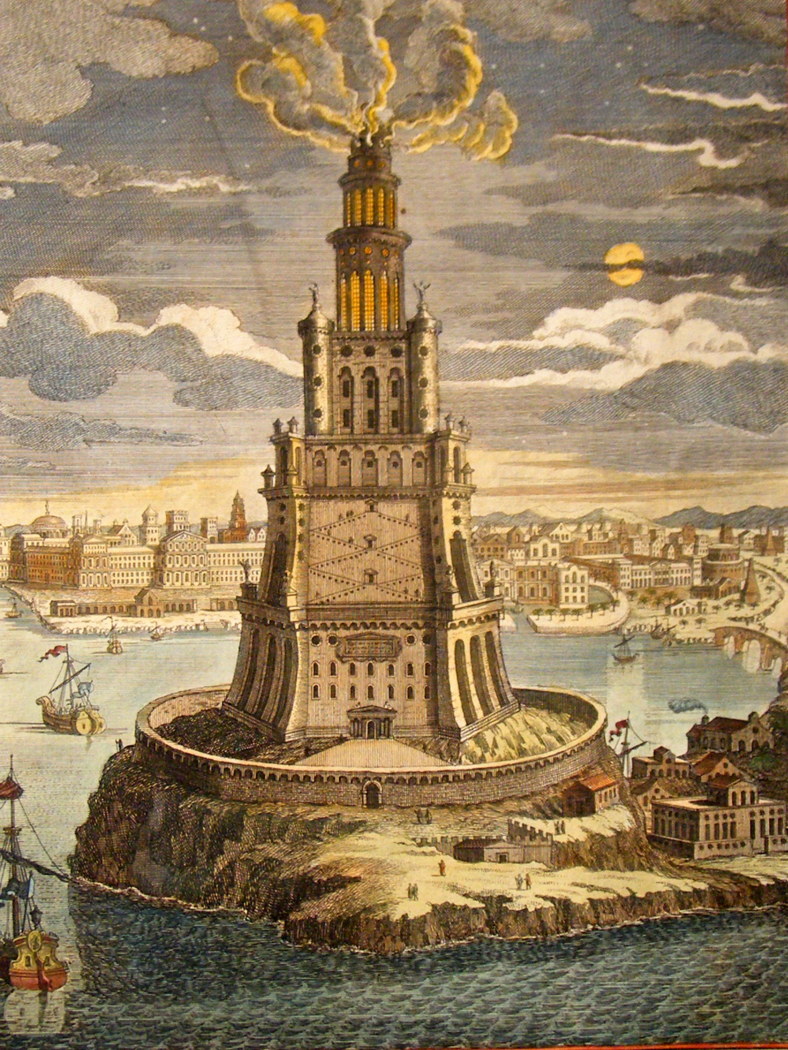 